2021-22 Re-Opening School Plan LEVEL 1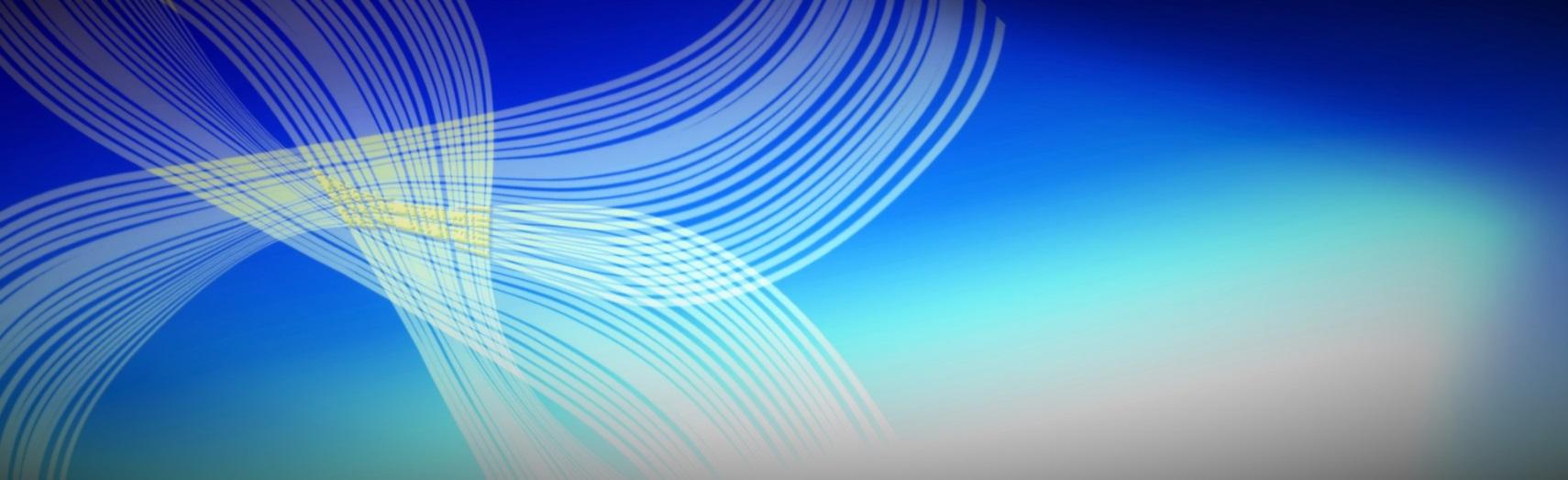 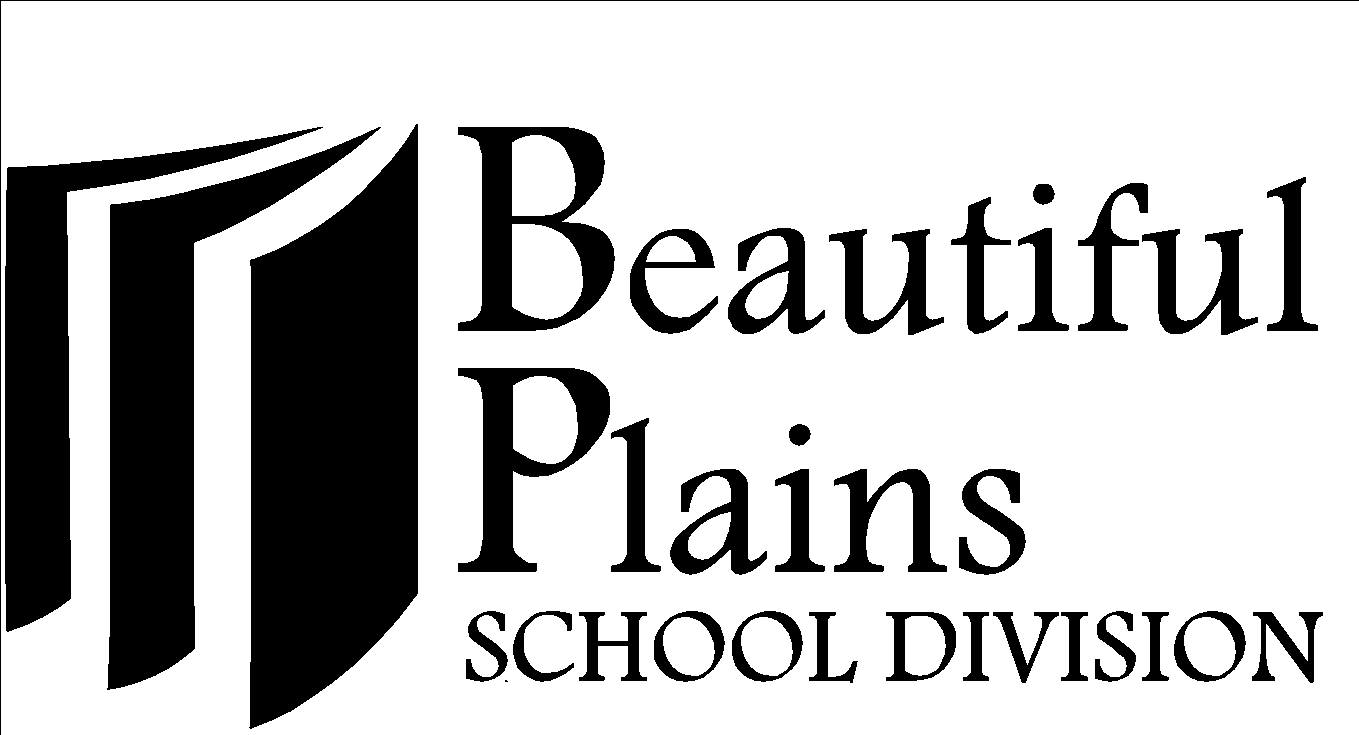 (Pandemic Level Yellow)School:	Carberry Collegiatehttp://carberrycollegiate.weebly.com/Self ScreeningStudents and all staff should use the self screening tool.https://sharedhealthmb.ca/covid19/screening-tool/StudentsGrade 5-6 students will be placed in class cohorts.  These students will be kept apart from the rest of the school population at all times. (Recess, class, hallway)Grade 7-12 student will resume regular school expectations with some thoughtful transitions throughout the school.Physical DistancingStaff and students are expected to make responsible decisions with respect to the proximity of others.  Each student will have a contact teacher to assist with communication and check-ins and remain in assigned area as much as possible.The classroom teacher will remain as the main point of contact for parents and students ArrivalTown students should arrive at school at 8:45AM. It is important that everybody socially distance when arriving at school and entering the building. ***Masks should be put on prior to entering the building.Grade 5-6 student should enter and exit using the 5/6 boot room doors.All grade 7-12 students can use any door except the 5/6 entry doors.
DismissalSimilar to the arrival expectations.  Grade 5/6 students will use the boot room doors to exit the building. All other student can use the any other exit door to leave.Movement of StudentsStudents have a designated area in the school. Other areas of the school will be avoided as much as possible.Regular in-class movement breaks and recess will continue.Indoor or outdoor non-contact sports may occur. Masks must be worn by all students in grades 5-12 and all staff.Grade 5/6 students will be expected to use specific entrances for PE, IA, HE, and Band/MUSIC.Recess/ BreaksTo reduce crowding, students will have staggered recess/breaks at the following times:
Morning Recess
Grade:5 @ 10:38 
Grade:6 @ 10:42 
Grade:7 @ 10:42 
Grade:8 @ 10:42 Afternoon RecessGrade:5 @ 2:10 
Grade:6 @ 2:16 
Grade:7 @ 2:16 
Grade:8 @ 2:16 Enter and exit with social distancing in mind.Play in the scheduled area outside. School playground is cut into 3 zones and the grade 5-8 students will rotate weekly through these zones all year.5/6 students must play in your cohort and your zone. Homeroom teachers are the supervisors. Cohorts are required to use the equipment provided which is sanitized after each use.Students will continue to wear masks at all recesses and breaks.LunchStudents will be asked to wash hands with soap and water or sanitize hands before and after eating lunch.No food or water bottle sharing are permitted between students5/6 students eating lunch at school will eat in the classroom; wiping down their eating area before and after lunch. 7/8 students will eat in the canteen from 12:05-12:25. High school students will use the canteen from 12:30-1:05.Canteen: The canteen is open.  Ordering procedures will be made by homeroom teachers.  Grade 7-12 will be allowed to use the canteen for lunch. Grade 5/6 students will eat lunch in their own room.Microwaves are available for use.ClassroomClassroomClassroom ConfigurationOur classroom arrangements support physical distancing to the greatest extent possible. Interaction of smaller groups will be supported and large group activities will be limited.Outdoor spaces are also being used and encouraged when possibleHand sanitizer or hand washing will be used for entry and exit from the classroom.InstructionStudent-contact time is being prioritizedAll touch points and materials are sanitized before and after usage.Arrangements will be made for library resources to be delivered to the classrooms for borrowing; self-selection in the library will not be occurring at this time. This will be reviewed weekly.Hand sanitizer will be used before and after touching any devices/shared materials; students will wipe devices or spray materials with sanitizer after use.School Supplies and Personal BelongingsStudents supplies should be labeled with their name and organized into personal containers. This is normal practice at C.C.  Sharing materials will not occur unless sanitization has occurred.Based on current public health guidelines, it is mandated that all students at Carberry Collegiate wear a mask during the school day.For any materials that need to be shared, students will hand wash/sanitize before and after use. Materials will also be sanitized after use.        Locker useAll students will have their own locker.Student Well-BeingGuidance and counselling services provided by the school will continue.  Please contact the school for any assistance you need.Divisional Psychologist services will continue to be available for families.Additional ResourcesSharing Hub Resources – Projects/contests/extended resources created by teachers and clinicians in BPSD in a variety of subject areas can be found at this website: https://sites.google.com/bpsdedu.com/bpsd-sharing-hub/home